St. Francis Xavier                                                                                         First Reconciliation and First Communion                                              2019-2020First Reconciliation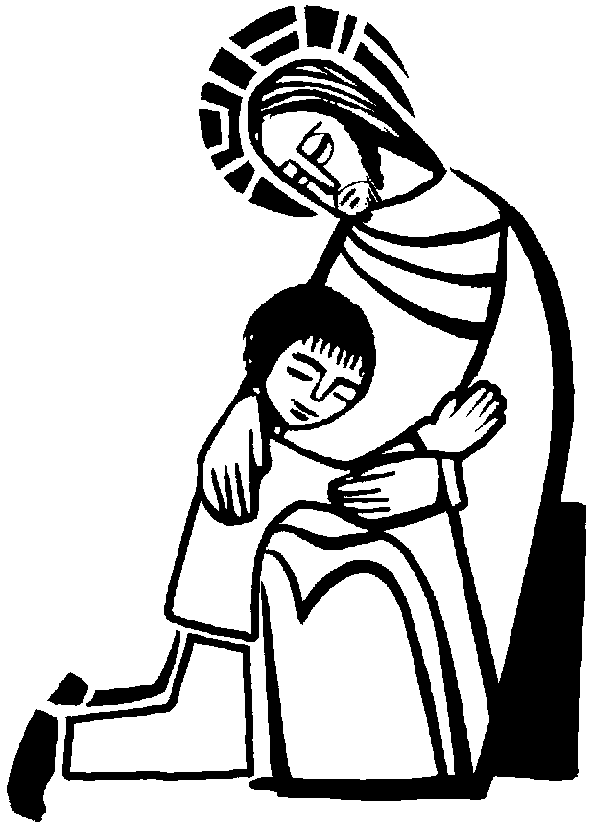 First ReconciliationFirst ReconciliationFirst Communion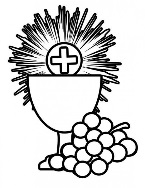 First CommunionFirst CommunionDateTime/PlaceEventDateTime/PlaceEvent9/22/199:50-10:30Parish HallF.R. Parent Meeting1/12/209:50-10:30Parish HallF.C. Parent Meeting9/29/199:45-10:45Parish HallF.R. Workshop 11/26/209:45-10:45Parish HallF.C.Workshop 110/13/199:45-10:45Parish HallF.R. Workshop 22/23/209:45-10:45Parish HallF.C.Workshop 210/26/1910:00ChurchFirst Reconciliation3/15/209:45-10:45Parish HallF.C.Workshop 34/25/209:00-11:00ChurchF.C.Practice5/2/2010:00ChurchFirst Communion